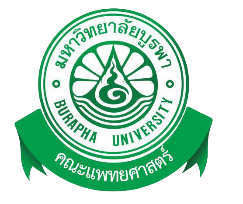 ใบคำร้องขอรับการพิจารณาข้อเสนอโครงการวิจัย เพื่อขอรับทุนอุดหนุนการวิจัย คณะแพทยศาสตร์ มหาวิทยาลัยบูรพา1..  ชื่อโครงการวิจัย (ภาษาไทย)      …..…………….............................………........…………….……………………………………………………………………………………….....................................................……………………………………	 ชื่อโครงการวิจัย (ภาษาอังกฤษ)  	…………......................................……………………………………………………     …………………………………………….......................................................…………………………………………………2.  ชื่อหัวหน้าโครงการวิจัย	 ……..........................................………………สัดส่วนการทำวิจัย………………..……%                     โทรศัพท์ :   ……...............……………………E-mail………...........................……...…..……………         ผู้ร่วมวิจัย  			……..........................................……………..…สัดส่วนการทำวิจัย………………....…%						โทรศัพท์ :   ……...............……………………E-mail………...........................……...…..……………			ผู้ร่วมวิจัย  			……..........................................……………..…สัดส่วนการทำวิจัย………………....…%						โทรศัพท์ :   ……...............……………………E-mail………...........................……...…..……………			ผู้ร่วมวิจัย  			……..........................................……………..…สัดส่วนการทำวิจัย………………....…%						โทรศัพท์ :   ……...............……………………E-mail………...........................……...…..……………3.  งบประมาณที่เสนอขอ  ประจำปีงบประมาณ 2564 (เพิ่มเติม ครั้งที่ 2)จำนวน ………………………....………บาท (……....................................................................................…….)																		 (……………………..............………….)																		  หัวหน้าโครงการวิจัย/ผู้วิจัยหลัก												                      วันที่ ….....เดือน….......………พ.ศ. …......															                    (……………………..............………….)																		  ประธานสาขาวิชา/หัวหน้าสำนักงาน												                      วันที่ ….....เดือน….......………พ.ศ. …......